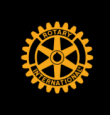 Attendance:Absent: John Dixon, Kyle Patillo, Chaddie Platt, Mary Alice Serafini, Victor WilsonCall to order						President Zoe NaylorApproved the Minutes of the October 2020 meetingPresident’s Report					President Zoe NaylorClub Assembly ReportWent well generally but lacked some materials (paper and pens) to facilitate signup. Lots of email and interest in service projects. Those that want to be involved are stepping forward. Paul Reagan suggested announcing Board Meetings and inviting members to attend if they want. After discussion, Board decided to continue to publish notice of the meetings and allow members to participate as requested/necessary. Treasurer’s Report					Rotarian Carol WaddleReviewed Bank Statements Approve Financial Reports –OctoberOctober Financial Reports approved.
	Board Directorate Reports and UpdatesMembership					Rotarian Ben Carter 										Rotarian Victor WilsonNo report. Club Administration				Erica EstesNothing to report.Need Rotarians of the month for January to May.Club Programs				Vice-President Erica EstesNo report – determined that will not have meetings on December 24th or December 31st.   Public Relations				Rotarian Kelli Gemmell			No report, except publications in newspaper continuing. Rotary Foundation				Rotarian David Beauchamp	Rotarian John DixonNo report. Service Projects				Rotarian Kyle Patillo	Rotarian Howard BrillHighway cleanup service project scheduled for November 21st. Salvation Army bell ringing is being planned. Sergeant at Arms				Rotarian Chaddie PlattNo report.  Announcements/ Other Business		
      a.  Club Executive Secretary Updates		Rotarian Jill GibbsNo report. Some reports from Rotarians considering leaving membership because of lack of attendance. Future Board Meeting Dates (tent.) 10:30 am – 11:30amAugust 13September 10October 8November 12December 10January 14February 11March 11April 8May 13June 10President Zoe Naylor Adjourned Meeting 11:07 AMRoger Cunningham  Howard BrillCarol WaddleDavid BeauchampBen CarterErica EstesKelli GemmellJill GibbsZoe NaylorEmily Mizell